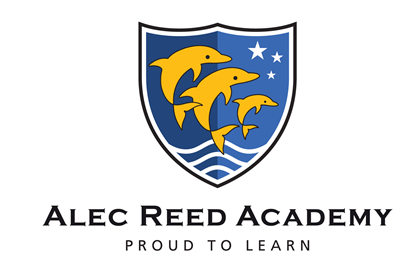 School Travel PolicyPrimary PhaseSchool Travel Policy At Alec Reed Academy Primary School we encourage pupils, parents and staff to travel actively to school by walking, cycling and scooting wherever possible.This school travel policy explains how Alec Reed Academy will be encouraging active travel. We will discuss the policy with the pupils and re-visit it periodically to ensure its relevance. This policy as been agreed by Katie Smith and the senior leadership team.For pupils and staff who are unable to walk, cycle or scoot their whole journey to and from school, we encourage the use of public transport, car share and park and stride.What are the benefits of active travel?Improves mental health leading to improved attendance and academic successImproves physical health, helping pupils to achieve the recommended minimum of 60 minutes of physical activity per dayPromotes independence and improves road safety awareness Reduces congestion and noise in the communityImproves air quality around the schoolIn order to ensure as many pupils as possible are given the opportunity to realise these benefits we each have an important role to play:  StaffWe will encourage pupils to travel to and from school more safely and actively by: Promoting the benefits of active travelRaising awareness of the air quality benefits of active travelProviding cycle and scooter storage on the school siteEnsuring we update our school travel plan annually and that it is accredited under TfL STARS (Sustainable Travel: Active, Responsible, Safe) schemePupils To make active travel a positive experience for everybody concerned, we expect our pupils to:Behave in a sensible, safe and respectful manner and to consider the needs of others when travellingUse lights and high-visibility clothing where appropriate and consider wearing a cycle helmetCheck that their bicycle or scooter is roadworthy and well maintainedFollow the rules of the road (Highway Code) when travellingParents and carers For the wellbeing of our pupils, we expect parents/carers to:Encourage their child to travel actively to school Consider walking, cycling or scooting with their childEncourage their child to take up opportunities to develop their competence and confidence in walking cycling and scootingProvide their child with safety equipment as appropriate, which may include high-visibility clothing, lights, cycle helmet and a lock Ensure that the bicycles and scooters ridden to school are roadworthy and well maintainedWhen driving, ensuring that they are following the high way code and being considerate of residents when parking.Parents and carers are reminded that they are responsible for the safety of their child on the journey to and from school. Please do use our walk to school map which is available on our website https://www.alecreedacademy.co.uk/attachments/download.asp?file=839&type=pdf Alec Reed Academy would like to thank you in advance for supporting our travel policy. If you have any ideas on how to promote, or provide new opportunities for active travel please get in touch. Additionally, we would be interested to hear your ideas of how to improve safety or air quality around Alec Reed Academy. Policy Owner: Katie SmithApproved By:Principal,Leadership TeamTarget Audience:Primary PhaseRequirement to Publish on Website:NoPurpose:Statutory Policy:NoReview Date:February 2024Approval Date:February 2022Oversight by:Board Member/ CommitteeGoverning BodyGoverning BodyGoverning Body